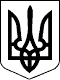 75 СЕСІЯ  ЩАСЛИВЦЕВСЬКОЇ СІЛЬСЬКОЇ РАДИ7 СКЛИКАННЯРІШЕННЯ 29.08.2018р.                                                	с. Щасливцеве                               №   1168Про розгляд заяв          Розглянувши заяви громадян України  та надані документи, з метою приведення у відповідність до земельного законодавства надання земельних ділянок  для будівництва та обслуговування житлових будинків, господарських будівель і споруд, враховуючи те, що до публічної кадастрової карти вносяться ті земельні ділянки, які пройшли державну реєстрацію, керуючись ст.ст. 12, 19, 38, 39, 118, 121 Земельного кодексу України та ст. 26 Закону України «Про місцеве самоврядування в Україні» сесія сільської радиВИРІШИЛА:1.Відмовити гр. *** у задоволенні заяви в зв’язку з  тим, що рішенням 19 сесії Щасливцевської сільської ради 6 скликання № 288  від 12.01.2012р. надано дозвіл на розробку проекту землеустрою щодо відведення безоплатно у власність земельної ділянки  для будівництва житлового будинку, господарських будівель і споруд  іншій особі.  2.Відмовити гр. *** у задоволенні заяви в зв’язку з  тим, що рішенням 52 сесії Щасливцевської сільської ради 6 скликання № 857  від 28.02.2014р. надано дозвіл на розробку проектів землеустрою щодо відведення безоплатно у власність земельних ділянок  для будівництва житлового будинку, господарських будівель і споруд  іншім особам.  3.Контроль за виконанням рішення покласти на комісію з питань регулювання земельних відносин.Сільський голова                                                                       В.О.Плохушко